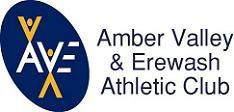 Fees for 2023 / 2024  (Please circle)Non-competing Volunteer, Coach or Official	£1( * siblings under 17, Full Time Students over 17, benefits(unemployed, free school meals)Personal Details Please write clearlyCLUB MEMBERSHIP SECRETARY          Sarah-Jane WhittakerDo you or have you belonged to an Athletics Club before?Is Amber Valley & Erewash A.C. going to be your 2nd claim club? Yes YesNo	-	(please tick)No    Please give a current email contact. We will use this to pass on competition / training information. Please write  CLEARLY. Your attention is drawn to the important information on Page 3 of this membership formI give my consent to contact by email YES	-	NO	-Cheques payable to Amber Valley & Erewash A.C. AVEAC Affiliates to England Athletics in all age groups Membership is open to all. On application, fees will be remitted for those in receipt of State BenefitsATHLETE CODE OF CONDUCTPlease read, sign and return the UK athletics Code of Conduct for Seniors or Under 18 years, as appropriate (End of this form).All athletes -  must report to the registration desk when arriving for training and pay session fee, unless an annual fee has been made. will report to their coach or team manger when arriving for competitions.  will be organised and on time for training or competitions.take part in competitions for the club as and when requested.make sure they have suitable clothing for the weather, including a waterproof.  Fbring a water bottle and any necessary medication they may need.Under 16 members will notify a responsible adult if they have to go somewhere during training.Under 14 members should not walk unaccompanied by a responsible adult between the tennis centre and the track during a training session. ..If anything makes you concerned or uncomfortable or if you think a fellow athlete has suffered a misconduct you should inform one of the welfare officers (Janine Bonser or Chris Aikman), your parent/ carer, or other coach. (All such reports will be treated in confidence by the club).Most importantly, enjoy your sport and strive to do your best in a sensible and respectful manner.I have read, I understand and agree to abide by the Athlete Code of Conduct. (Athlete and parent / carer signature required).ATHLETE SIGNATURE:			PARENT/ CARER IF UNDER 16:		VIDEO AND PHOTOGRAPHYVideo is legitimate and a valuable coaching aid and photographs help promote the club.Photographs sometimes appear in the local press and social media websites which sometimes is out of our control espe­ cially during competitions when there could be press, parents and coaches present.The club adopts the ENGLAND ATHLETICS PHOTOGRAPHIC POLICY GUIDELINES and these can be viewed on their websiteI have read the photography & video Filming information. (parent I carer signature required or athlete 16).NAME:			SIGNED:			DATE:		New members, how did you hear about AVEAC?Newspaper:   Friend:	 School Comp. :   School Teacher:  Web Search:  Other:  	CLUB USE ONLYImportant Information-PLEASE READA change in government legislation regarding data protection called The General Data Protection Regulation (GDPR) came into effect in May 2018. As a Club, we, Amber Valley & Erewash A.C. and our national governing body, England Athletics, have to ensure compliance with this legislation. When you (or your child) become a member of the Club, or renew your (or your child's) membership, your personal data (or that of your child) is transferred to England Athletics.When you become a member of, or renew your membership with Amber Valley & Erewash A.C. you will automatically be registered as a member of England Athletics. The Club will provide England Athletics with your Athletics Data* which they will use to enable access to an online portal for you (called MyAthletics) England Athletics will contact you to invite you to sign into and update your MyAthletics portal (which, amongst other things, al­ lows you to set and amend your privacy settings)It is vital, therefore, that a valid eMail address is given, so that you can ensure that your data is correct and so that you can set your own privacy settingsIf you have any questions about the continuing privacy of your personal data when it is shared with England Athletics, or the Club's privacy policy, please contact dataprotection@englandathletics.org or ask to speak with the relevant person at AVEAC for clarification.*Athletics Data can be defined as your name, date of birth, gender, URN number, email address, telephone number, names of the England Athletics affiliated clubs that you are a member of and details of any coaching or officiating licenses you holdWe ask you on page one of the AVEAC membership form to give a valid email address. You/ your child will, from time to time, be contacted directly by eMail by a club administrator (for example a coach, a team manager, the membership secretary) In the vast majority of cases this will be to communi­ cate news that we think will be of benefit to you/ your child. For example, notifying you of AVEAC team selection, county team selection, newsletters and club news, forthcoming competitions, changes to training and so on. The club does not engage in passing on membership contact details to any other organisation (other than England Athletics) If you have any queries about the Club's procedures please speak to a registration desk volunteersA note about Volunteering....Amber Valley & Erewash Athletics Club is run solely by volunteers, who all started when their child became a member of the club. Every volunteer helps in small ways to enable the club to become a successIf you can offer some of your time during a club session, competition or at home please fill in the form below and we will be in touch with you!I might be able to help! I am interested in	(please tick)Helping out at a training session Helping/ Becoming an officialHelping/ Becoming a coach Helping in some other wayTasks are many and varied! We need help setting up/ putting equipment away, raking sand pit during our training sessions, timing,taking minutes of club meetings, producing documents, newsletters etc, in fact don't be afraid to ask, because whatever you can offer, we can probably use!!Name:		 Contact Number/ email address: 	X············X············X············X············X············X············X············X············X············X············X	XOur club operates both a website:- http://www.aveac.org.uk/ which if freely viewable to alland a moderated Facebook group which is only accessible by being a club member or the parent/guardian of a member of the clubhttps://www.facebook.com/groups/AVEAC/To become a member you will need to answer three membership questions which will include the name of the athlete and his/her URN which is supplied by England Athletics once your membership has been successfulOnce allowed into the group you will be able to see up to date info about the club and athletics in general.New Members£36Concession*£31Existing member renewal£26Concession*£23.50Club Coaches who compete£172nd claim Athletes£21Session fees from 1st April 2023:                                      (Please highlight if paying the Annual fee)                          (Please highlight if paying the Annual fee)                          (Please highlight if paying the Annual fee)Weekly - Tues, Weds & Thurs£3Bi-Monthly fee       £47Weekly - Saturday£4Annual fee£180First NameLast NameDate of BirthGender M/FPlease state any medical condition, disability or communication issues which may affect traininge.g. asthma, diabetes, ADHD, autism, etc.Fees(club use only)